Заявка на трубчатые электронагреватели для гальваникиДанные о клиенте:Данные по заявке: Заполняя форму укажите информацию, которая вам известна.Мы можем дать вам рекомендации и помочь подобрать подходящую форму ТЭНа, нужное количество ТЭНов, материал оболочки и нужную мощность. Для этого вам необходимо заполнить файл, информацией, которая вам известна.Способ установки ТЭНа. Концевая установочная часть.Распространенные варианты исполнения. Вы можете выбрать подходящий вариант или нарисовать свой.Рабочая среда. Состав раствора, который будет разогревать ТЭН.5.Пожалуйста, пришлите заполненный бланк нам на эл. адрес: info@elektroteni.ruДля выставления счета просим Вас прикрепить реквизиты вашей компании.Наименование организации:Наименование организации:ФИО:ФИО:Должность:Должность:Электронная почта:Телефон:Размеры ванны, в которую необходимо установить ТЭН.А=B=C=L max (высота раствора максимум) =H min (высота раствора минимум) =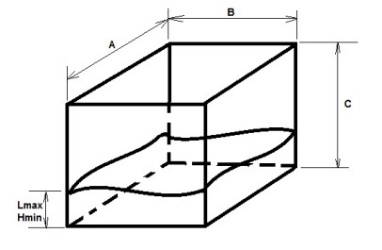 Трость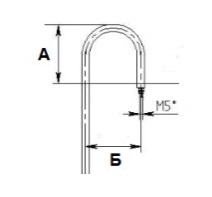 Загиб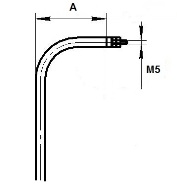 Без загиба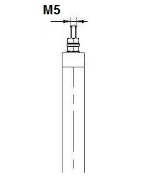 А=                      Б=А=Вариант 1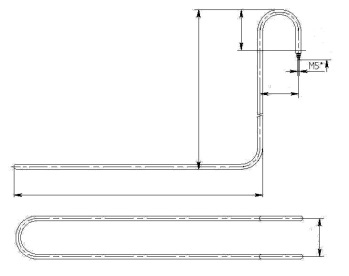 Вариант 2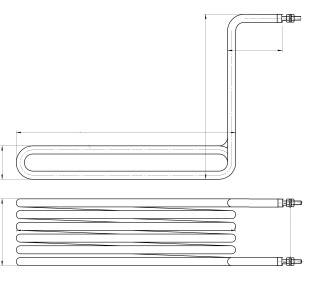 Вариант 3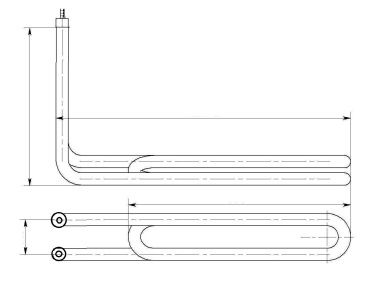 Вариант 4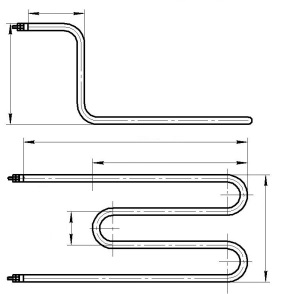 Вариант 5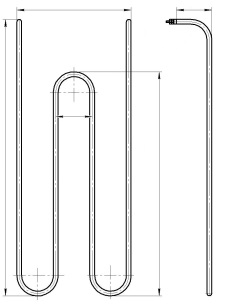 А - Первичная установка ТЭНа Б – Уже был установлен ТЭННаименование (марка или обозначение тэна)КоличествоМатериал оболочки тэнНержавеющая сталь, титан, нержавеющая сталь с бесшовной трубки, фторопластовая оболочка, другой вариантНержавеющая сталь, титан, нержавеющая сталь с бесшовной трубки, фторопластовая оболочка, другой вариантШтуцераG ½; М10; М12; М14, М16; М18; М20; М22; другой вариантG ½; М10; М12; М14, М16; М18; М20; М22; другой вариантМатериал штуцеровНержавеющая сталь, углеродистая сталь, титан, латунь, другой вариантНержавеющая сталь, углеродистая сталь, титан, латунь, другой вариантНапряжение/В12; 24; 36; 42; 48; 60; 127; 220; 380; другой вариант12; 24; 36; 42; 48; 60; 127; 220; 380; другой вариантМощность/ВтДиаметр трубки тэнаТЭНы из вышеперечисленных материалов изготавливаются диаметром 6, 13 и 16 ммДополнительная информация